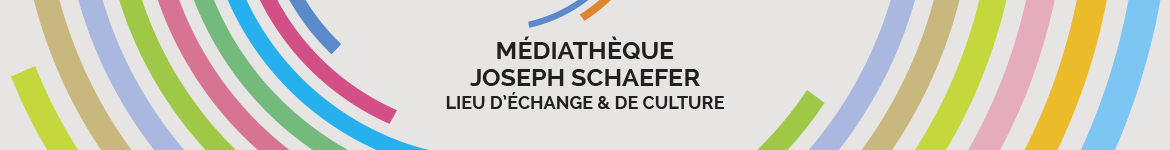 Idées de lecture…LA BANDE DESSINEE AU FEMININRetrouvez nos sélections sur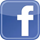 et sur notre site  www.mediatheque-josephschaefer.frN’hésitez pas à réserver !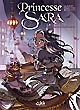 Princesse Sara
Volume 1, Pour une mine de diamantsAlwett, Audrey
Moretti, NoraSérie : Princesse Sara, n° 1Londres, XIXe siècle. Arrivée de la jeune et fortunée Sara dans une pension anglaise et qui voit bientôt sa vie basculer à la mort de son père. Rabaissée au niveau de servante, menant une vie misérable, elle endure cependant les tourments que lui infligent la directrice et certaines élèves avec humilité et courage, soutenue par de fidèles amis.BD PRI AD	1028959	
Fun Home : une tragicomédie familialeBechdel, AlisonBruce Bechdel, ancien professeur, dirige un salon funéraire à la suite d'un obscur scandale qui a secoué la petite ville de Pennsylvanie où il enseignait. Sa sensibilité exacerbée, sa passion de la beauté s'expriment dans l'embaumement des corps. Sa fille Alison voit son adolescence occultée par l'ombre de ce père aux secrets douloureux et découvre au même moment son homosexualité.BD BEC		893451Des yeux de bitch : surtout tu le racontes pasBéréniceDes anecdotes croustillantes de copines qui racontent leur vie sexuelle sans tabou, recueillies par l'auteure et parues sur son blog.BD BER		1002549089Sauvage : biographie de Marie-Angélique Le Blanc, 1712-1775Bévière, Aurélie
Morvan, Jean-David
Hersent, GaëlleLa vie de Marie-Angélique Le Blanc, enfant sauvage retrouvée dans les forêts de Champagne dans les années 1730, vraisemblablement Amérindienne du Wisconsin ayant fui l'esclavage. Son acculturation progressive et l'enthousiasme du public la conduisent à fréquenter la haute société française.BD LEV		1004137089Angeline
Volume 1, Fuckin'dayBlondieau, Adeline
Summer, Éric
Goethals, SébastienSérie : Angeline, n° 1Juliet Nash a mis sa haine des hommes au service des femmes en leur proposant ses services de détective privé, sous couvert d'un site Internet baptisé Angeline. Quitter cette vie et oublier, elle ne peut le faire que pour sa fille Sheryl, dont elle vient enfin d'obtenir la garde. Mais elle doit exécuter un ultime contrat : assassiner un mari volage à la Nouvelle-Orléans.BD SUM	922879Mots rumeurs, mots cutterBousquet, Charlotte
Rubini, StéphanieLéa entre en seconde. Mattéo est visiblement attiré par elle et ils commencent à se rapprocher, ce qui suscite la jalousie de ses camarades. Lors d'une soirée, elle joue à action ou vérité et se livre à un striptease. Une rivale la photographie. Le lendemain, elle commence à subir des brimades et des humiliations de plus en plus violentes. Un roman graphique sur le harcèlement scolaire.BD BOU AD	1005295089La BD de Soledad : la compile de l'annéeBravi, SoledadSérie : La BD de Soledad : la compile de l'annéePubliées dans Elle depuis mai 2012, ces planches abordent avec dérision et humour les questions existentielles d'une femme d'aujourd'hui.BD BRA		1089788
La BD des ParesseusesBravi, SoledadRaconte les aventures ou plutôt les mésaventures d'une trentenaire... particulièrement paresseuse. Comme toutes les jeunes femmes de son âge, elle est obsédée par son poids mais bien trop paresseuse pour prendre de bonnes résolutions, qu'elles concernent le sport, le régime ou les hommes.BD BRA		840826Simone Veil : l'immortelleBresson, Pascal
Duphot, HervéHommage à Simone Veil, figure féministe populaire. Le récit s'attache aux temps forts de sa vie : sa déportation à Auschwitz avec toute sa famille, son parcours politique, la loi pour l'avortement, la présidence de la Fondation pour la mémoire de la Shoah.BD BRE		1018507089
Je veux le prince charmantBruller, HélèneEn séquence d'une à deux pages, l'auteure traque avec humour tous les tics, les manies, les obsessions et les névroses qui caractérisent les femmes.BD BRU		800290
Je veux toujours le prince charmantBruller, HélèneEn séquences d'une à deux pages, l'auteure traque avec humour tous les tics, les manies, les obsessions et les névroses qui caractérisent les femmes.BD BRU		839661
Weëna
Volume 1, AtavismeCorbeyran
Picard, AliceSérie : Weëna, n° 1Le royaume de Nym-Bruyn est menacé d'implosion à cause des luttes internes entre les trois branches familiales issues des premiers souverains. Weëna, l'enfant-gris, a été maudite à sa naissance par Mohnhow'e. Elle est une des descendantes métisses de la branche dite invisible. A l'âge de dix ans elle apprend qu'en tant que descendante du magicien Noor elle détient des pouvoirs...BD COR		720556Confessions d'une glitter addictDigleeLa chronique tendre et drôle d'une femme moderne. Diglee, une jeune femme lyonnaise, 22 ans, trois chats, une soeur dingo, un chéri roux, un blog et trop de cellulite... La suite de Autobiographie d'une fille gaga.BD DIG		994969PropagandaEstrela, JoanaLa vie d'une jeune lesbienne militante en Lituanie, un pays où une large part de la population est résolument hostile à l'homosexualité.BD EST		1005955089
Le muretFraipont, Céline
Bailly, PierreLe portrait d'une adolescente à la dérive, Rosie, 13 ans, qui, en l'absence de ses parents, se débrouille seule au quotidien. Elle fait la connaissance de Jo, un garçon à peine plus âgé qu'elle, qui vit d'expédients et de petits trafics. Sensible à son côté rebelle, Jo initie Rosie à la musique et à l'indépendance. Les deux jeunes gens laissent peu à peu s'épanouir leur attirance réciproque.BD FRA AD	1000948089Violette Morris : à abattre par tous moyens
Volume 1, Première comparution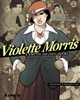 Galic, Bertrand
Kris
Rey, JaviSérie : Violette Morris : à abattre par tous les moyens, n° 1Violette Morris, née en 1893, est une championne française toutes catégories : boxe, natation, football, athlétisme, course automobile. Réputée être à la solde des nazis, elle meurt en avril 1944 dans une embuscade organisée par un groupe de résistants. Avocate avant la guerre, Lucie Blumethal mène l'enquête pour savoir qui elle était vraiment. Avec un dossier documentaire.BD VIO		1018505089Des filles de goûtGuillot, CarolineEvoque les tracas de la vie quotidienne de quatre jeunes citadines d'aujourd'hui sous forme de sketches d'une à deux pages.BD GUI		1088841
Alors que j'essayais d'être quelqu'un de bienLust, UlliLa jeune Ulli, 23 ans, vit avec Georg et débute tant bien que mal une carrière d'illustratrice à Vienne. Tous les week-ends, elle retourne chez ses parents à la campagne pour voir son fils Philipp dont elle n'a jamais revu le père. Elle rencontre Kim, un jeune Nigérian, et entame avec lui une relation passionnée. Prix Max und Moritz 2018 (meilleure bande dessinée allemande).BD LUS		1015362089
L'héritage d'Émilie
Volume 1, Le domaine HatcliffMagnin, FlorenceSérie : L'héritage d'Émilie, n° 11920. Émilie, danseuse au Moulin-Rouge, hérite d'un château en Irlande. Mais que cache vraiment ce cadeau ? Un conte fantastique.BD MAG	685411H.P.
Volume 1, L'asile d'aliénésMandel, LisaSérie : H.P., n° 1Ce premier volume d'une bande dessinée sur la psychiatrie en France s'intéresse aux années 1960. L. Mandel raconte l'histoire par le petit bout de la lorgnette. Elle a interrogé des parents et amis qui travaillent depuis longtemps dans le secteur psychiatrique. Elle aborde les humiliations, les jeux douteux des infirmiers vis-à-vis des malades, les abus et la misère des internés.BD MAN	962480Libre comme un poney sauvage : le blog de Lisa Mandel, août 2005-mars 2006Mandel, LisaEntre août 2005 et mars 2006, L. Mandel dessine des épisodes de sa vie, celle d'une jeune femme du XXIe siècle qui envisage de s'installer en Argentine. Mais de nombreux obstacles se dressent sur son chemin : saura-t-elle notamment retrouver son chemin en sortant du supermarché ?BD MAN	893610
Nini Patalo
Volume 5Mandel, LisaSérie : Nini Patalo, n° 5Dans ce volume : les minipingouins se mettent au bio et bloquent la porte du frigo, Jean-Pierre, l'homme préhistorique, fait le ménage en râlant, André le canard discute avec le voisin et Fritoune la patate géante revient du potager avec ses enfants, un poireau, un navet et un brocoli...BD NIN AD	962341
Bouche d'ombre
Volume 1, Lou 1985Martinez, Carole
Begon, MaudSérie : Bouche d'ombre, n° 1Après le suicide de son amie Marie-Rose, suite à une séance de spiritisme ayant mal tourné, Lou est témoin de phénomènes paranormaux. Sans qu'elle le sache, son univers est en contact étroit avec le Moyen Age.BD BOU AD	1002534089
Les reflets changeantsMermilliod, AudeA Nice, durant un mois de juillet torride. Elsa, 22 ans, ne peut choisir entre deux hommes. Jean, 53 ans, marin frustré et conducteur de train, est obligé de rester à terre pour s'occuper de sa fille Alda, le fruit d'une passade amoureuse. Emile, 79 ans, devenu sourd durant la guerre d'Algérie, supporte de moins en moins le silence. BdGest'Art 2018 (catégorie premier album).BD MER	1016433089
La légèretéMeurisse, CatherineLa dessinatrice de presse de Charlie Hebdo raconte sa reconstruction et sa renaissance après l'attentat contre le journal et les événements de janvier 2015 en France. Elle s'est éloignée de la violence pour rechercher la beauté à travers différents lieux comme la villa Médicis à Rome et le musée du Louvre à Paris. Prix coup de coeur 2016 (Quai des bulles), prix Wolinski de la BD du Point 		2016.BD MEU AD	1010072089
Les grands espacesMeurisse, CatherineLa dessinatrice raconte son enfance passée à la campagne, dans une grande ferme que ses parents rénovent. Au milieu de cette maison en chantier, en pleine nature, elle développe son imaginaire et son goût pour le dessin. Prix Artémisia René Dumont 2019.BD MEU	1018718089Ma vie à deux
Pour le meilleur... et pour le pire !MissbeanSérie : Ma vie à deuxUne trentenaire raconte avec humour son quotidien avec son amoureux, dans leur appartement façon boîte à sardines : courses, ménage, cuisine, amour...BD MIS		995979
Tu mourras moins bête
Volume 1, La science, c'est pas du cinéma !Montaigne, MarionSérie : Tu mourras moins bête, n° 1Chaque article commence par une question posée sur carte postale. Un petit professeur à moustache y répond avec humour. Le lecteur découvre alors quand le sabre laser sera disponible sur eBay, ce qu'est l'apoptose, si des ascenseurs iront un jour dans l'espace...BD TUM	1049070
L'écume des joursMorvan, Jean-David
Voulyzé, Frédérique
Mousse, MarionDeux jeunes gens, Colin et Chloé, vivent une belle histoire d'amour. Leur bonheur serait parfait si Chloé n'était pas malade, car un nénuphar pousse dans son poumon. Colin s'épuise à la soigner, mais rien n'y fait et l'état de la jeune femme s'aggrave, si bien que leur maison rapetisse et devient étouffante.BD MOR	994869
L'astragalePandolfo, Anne-Caroline
Risbjerg, TerkelRécit de la cavale d'une jeune femme, dans la France d'avant 1968. Anne, 19 ans, se brise un os de la cheville appelé astragale en sautant le mur de la prison où elle est incarcérée pour braquage. Elle rencontre Julien, un petit voyou pour qui elle est prête à tout, même à se prostituer dans l'espoir de vivre un jour avec lui.BD PAN		1089146
Le maillot rougePaprikaRécit autobiographique d'une initiation amoureuse dans lequel Marianne raconte les différentes étapes d'une histoire d'amour commencée sur la plage.BD ESK		802954
Tamara DreweSimmonds, PosyLibrement inspiré de Loin de la foule déchaînée, de T. Hardy, ce roman graphique dresse le portrait d'une nouvelle élite anglaise avide de gloire et de sensations fortes, vouée à la satisfaction des egos et à la destruction de la dignité humaine. Tamara Drewe, amazone urbaine, revient dans le village d'origine de sa mère, colonisé par la gentry. Grand prix de la Critique BD 2009.BD SIM		1010269
Paroles d'honneurSlimani, Leïla
Coryn, LaetitiaL'écrivaine et journaliste recueille les témoignages intimes de femmes marocaines tiraillées entre le désir de se libérer et la peur de l'effondrement des structures traditionnelles. Cette bande dessinée est l'adaptation de l'essai intitulé Sexe et mensonges : la vie sexuelle au Maroc de L. Slimani. Mention spéciale Combat féministe, par le jury du prix Artémisia 2018.BD SLI		1015397089
Deux expressosTakahama, KanBenjamin, 42 ans, auteur de bande dessinée, part à la recherche d'une femme asiatique inconnue avec laquelle il a partagé une nuit dix-sept ans auparavant. Il rencontre Michihiko, un patron de café sympathique mais très peu doué pour le café. Les deux hommes se confient leurs difficultés respectives dans leurs vies sentimentales. S'ensuit une série de quiproquos.BD TAK		1004445
Sad girlTakahama, KanCe one shot décrit la dérive et la renaissance d'une jeune femme en quête d'absolu, et est en partie autobiographique. Shiori est piégée dans une vie qu'elle déteste. Son mari est alcoolique et elle-même, dépendante des médicaments, a tenté de se suicider. Elle prend la fuite et se réfugie chez une amie, qui est également droguée. Elle s'enfuit à nouveau et tombe dans le cycle de la prostitution.BD TAK		994509
Faire danser les mortsTanxUne jeune femme se réveille et constate que son cauchemar de la nuit est devenu réalité : la ville est envahie par les morts-vivants. Tentant de survivre dans cet environnement effrayant et chaotique, elle découvre que son groupe de rock favori, les Minutemen, est en pleine répétition. Elle les rejoint aussitôt sans penser qu'ils peuvent être eux aussi contaminés...BD TAN		1066196
Les secrets de Brune : l'amie parfaiteVieira, Bruna
Cafaggi, LuLa rentrée approche pour Brune, adolescente timide et secrète, qui change de collège. Plus le jour fatidique approche, plus son angoisse augmente. Elle s'interroge sur sa vie, ses camarades de classe, ses professeurs et sur le monde.BD BRU	 AD	1014795089
L'apocalypse selon MagdaVollmer-Lo, Chloé
Maurel, CaroleQuand on annonce à Magda, 13 ans, que le monde disparaîtra dans un an, la fureur de vivre l'envahit. Les tourments de l'adolescence à l'heure de la fin du monde sonnent de manière étrange pour la jeune fille. Prix Artémisia avenir 2017.BD VOL AD	1006265089
Génération mal logée !
Volume 1YatuuSérie : Génération mal logée !, n° 1Les déboires d'une jeune étudiante face à la recherche d'un logement décent.BD YAT		994887
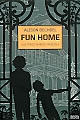 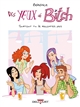 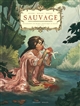 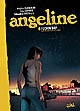 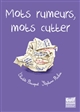 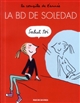 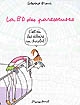 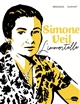 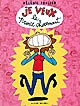 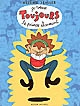 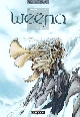 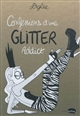 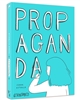 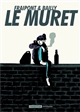 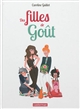 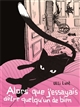 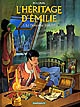 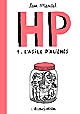 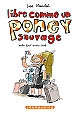 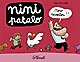 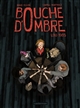 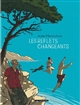 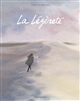 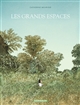 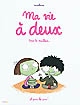 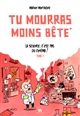 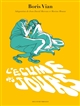 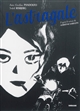 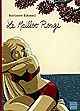 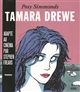 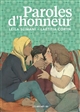 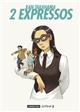 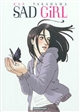 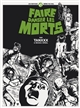 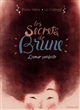 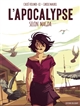 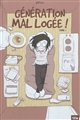 